Проект «Идёт – гудёт зелёный шум!»интегрированный, направленный на включение обучающихся в активную творческую деятельность;краткосрочный;предполагает работу творческих групп по интересам;совмещает урочную и внеурочную работу при изучении курса “Окружающий мир”;комплексный (познавательный, творческий, игровой, информационно-поисковый, природоохранительный, здоровьесберегающий);применение в разных сферах: школа, семья, досуг.Проект предполагает: расширить систему представлений о природе весной;создать условия для развития интеллектуальных, коммуникативных умений обучающихся;их творческого мышления;формировать эмоционально-ценностное отношение к окружающему миру.Проект направлен на: выявление признаков наступления весны в природе, предсказание погоды по народным приметам, поиск информации о способах зимовки диких животных, подкормка зимующих птиц;поиск информации о средствах, способах и методах сохранения и укрепления собственного здоровья (о закаливании, витаминах, значении зарядки и спорта, о профилактике простудных заболеваний), соблюдение мер безопасности на зимних водоемах.Этапы проектной деятельности:Первый этап (мотивационный) – целеполагание, погружение в проект. Перед реализацией проекта провела беседу “Я выполняю проект”, в ходе которой обсудили вопросы: что такое проект и как он выполняется, этапы проекта и его продукт, что значит презентация проекта. Все ребята заинтересовались данной деятельностью.ОБЪЯВЛЕНИЕ:УМНИКАМ И УМНИЦАМ,ЛЮБОЗНАТЕЛЬНЫМ, ОТВЕТСТВЕННЫМ, УМЕЮЩИМ ДОВОДИТЬ ДЕЛО ДО КОНЦА, ТЕМ, КТО ЛЮБИТ ИСКАТЬ, ТВОРИТЬ, “ДОКОПАТЬСЯ” ДО ИСТИНЫ, ПРЕДЛАГАЕТСЯ РАБОТА ИССЛЕДОВАТЕЛЬСКОГО И ПОИСКОВОГО ХАРАКТЕРА В РАЗЛИЧНЫХ ОБЛАСТЯХ НАУКИ И КУЛЬТУРЫ!ДЛЯ ЭТОГО НУЖНО УЧАСТВОВАТЬ В РАБОТЕ НАД ПРОЕКТОМ “Весна пришла”ПАСПОРТ ПРОЕКТА:РУКОВОДИТЕЛЬ И КОНСУЛЬТАНТ: Артёмова Е. В..УЧАСТНИКИ ПРОЕКТА: УЧАЩИЕСЯ 3 классаТИП ПРОЕКТА: ВНУТРИШКОЛЬНЫЙ, ДОЛГОСРОЧНЫЙ, ТВОРЧЕСКИЙ, РОЛЕВОЙСРОК РЕАЛИЗАЦИИ ПРОЕКТА: неделяФОРМА ЗАНЯТИЙ: ИНДИВИДУАЛЬНАЯ, ГРУППОВАЯОРГАНИЗАЦИЯ ПРОЕКТА: Стрелецкая СОШ ПРОДУКТ ПРОЕКТА: “ПРАЗДНИК ”.Один за всех и все за одного. Живи для улыбки товарища.Красота, но без прикрас
И добро не на показ -
Вот что дорого для нас!Думать коллективно,
Работать оперативно,
Спорить доказательно -
Для всех обязательно!Критикуешь – предлагай.
Предлагаешь – делай!Второй этап (планирование деятельности).Для реализации проекта учащиеся разделились на творческие группы по интересам. Четыре группы представляли собой редакционные советы телевизионных программ  и пятая группа: зрители – готовили вопросы для эфира каждой передачи. Все редакции готовили свою программу и сценарии:“Прогноз погоды” – телепередача об основных признаках сезонных изменений в неживой природе, календаре народных примет.“Клуб путешественников” – телепередача о состоянии почвы, водоемов и растений весной.“Диалоги о животных” – телепередача о сезонных изменениях в жизни животных.“Здоровье” – телепередача о технологиях укрепления здоровья весной и способах оказания первой медицинской помощи.Третий этап (практически – деятельностный).Были выделены основные направления поиска информации в учебной и научно – популярной литературе. Каждая групп выполняла задания, которые были определены путем совместного обсуждения.Редакция программы “Прогноз погоды”: составляет картотеку народных примет: “Шкатулка весенних примет”, оформляет “фенологическое дерево” - весенние явления в природе.Редакция программы “Клуб путешественников”: готовит фотоальбом “Весна идёт” с весенними пейзажами.Редакция программы “Диалоги о животных”: организует выставку детских книг, готовит сообщения.Редакция программы “Здоровье”: оформляет журнал “Здоровье”.Четвертый этап (рефлексивно – оценочный).Итог проекта – выступление редакций , которые в своих передачах рассказывают о весне.Реализация проекта. Проект был реализован в течение 2 недель. Проводились беседы и консультации с учащимися, испытывающими затруднения при выполнении поставленной проблемы. Группе “Клуб путешественников” была оказана помощь при изготовлении фотоальбома. Группе “Здоровье” – в издательстве журнала. Группе “Прогноз погоды” были даны рекомендации по оформлению картотеки зимних примет и “фенологического дерева”. У группы “Диалоги о животных” выполнение задания не вызвало затруднений.Презентация проекта.Цели: обобщить признаки весны как времени года;увидеть красоту природы в весеннее время года;совершенствовать навыки групповой работы;развивать творческое мышление и способности.Оборудование: таблички с названиями телепередач;папки с заданиями для редакций;иллюстрации;магнитофон. Вместе с ребятами разработали сценарий, выбрали ведущих программ, которые представляли результаты своей творческой деятельности. Много чудес приготовила Природа-волшебница. Одно из них – смена времен года. Вы спросите, почему это чудо? А разве нет? Каждый год один сезон правильно сменяет другой. За летом всегда следует осень, а за осенью – зима, весна сменяет зиму. Каждое время года по-своему красиво и интересно. У каждого свои тайны, загадки, свои чудеса и сказки. ЗЕЛЕНЫЙ ШУМ (отрывок)Идет-гудет Зеленый шум,             Шумят повеселелыеЗеленый шум, весенний шум!       Сосновые леса;Играючи расходится                     А рядом новой зеленьюВдруг ветер верховой:                  Лепечут песню новуюКачнет кусты ольховые,               И липа бледнолистая,Подымет пыль цветочную,           И белая березонькаКак облако; все зелено,                 С зеленою косой!И воздух, и вода!                          Шумит тростинка малая,Идет-гудет Зеленый шум,             Шумит высокий клен...Зеленый шум, весенний шум!       Шумят они по-новому,Как молоком облитые,                  По-новому, весеннему...Стоят сады вишневые,                  Идет-гудет Зеленый шум,Тихотонько шумят;                      Зеленый шум, весенний шум!,                                    Пригреты теплым солнышком                                                   Н. НекрасовРебята, сегодня вы узнаете много удивительного о природе, Но прежде отгадайте загадки: Летит орлица по синему небу – крылья распластала,
солнышко застлала. (Туча.)Кто всю ночь по крыше бьет да постукивает.
и бормочет, и поет, убаюкивает? (Дождь.)Он всюду – в поле и в саду, но в дом не попадет.
И никуда я не пойду, покуда он идет. (Дождь.)ВЕСЕННИЕ ЗАГАДКИ1. Была белая да седая, пришла зеленая, молодая.   (Весна.)2.  Волшебной палочкой взмахнет - в лесу подснежник расцветет.   (Весна.)3.  Верст не считал, по дорогам не езжал, а за морем бывал. (Птица.)4. Черный, проворный, кричит: «Крак!», червякам враг.   (Грач.)§5. Шкура лежит, а сама до воды бежит.   (Тающий снег.)ЗАГАДКИ АПРЕЛЯ1.  Один льет, другой пьет, третий растет. (Дождь, земля, трава.)2. Из ворот в ворота лежит щука золота.   (Солнце.)3. На ветке весною в рядочек сидятДесять пушистых желтых цыплят. (Мимоза.)4. По поднебесью веревка протянулась.   (Журавли.)ЗАГАДКИ МАЯ1.  Воет, свистит, ветки ломает, пыль поднимает, с ног сбивает. Слышишь его, да не видишь его.   (Ветер.)2. Зайчик пляшет тут и там, зайчик ходит по пятам, А я заиньку поймаю, в колыбельке покачаю.(Солнечный зайчик.)3. Старый тополь у крылечка, ищет грач свое местечко. Грохот льдин, шуршанье вод, света полон небосвод. Муравьи, едва подсохло, дружно взялись за дела: Муравейников высоких починяют купола.   (Весна.)Сейчас поговорим о погоде. Как мы узнаем о том, что будет дождь или ветер, похолодание или потепление? Да, мы слушаем прогноз погоды по радио или телевизору. Эти сведения нам передают синоптики. Знаете ли вы, ребята, что погоду предсказывают около  растения и  животные?. На Руси с древнейших времен люди внимательно наблюдали за изменениями погоды и складывали народные поговорки и приметы, многие из которых дошли до наших дней. Идет представление – весенние явления в природе. Итак, какие же изменения происходят в неживой природе  с приходом весны?Солнце светит ярко и посылает на землю много тепла. Световой день увеличивается. Небо  в солнечные дни ярко-голубое, почти синее, а по небу точно льдинки, бегут белые облака.  Температура воздуха колеблется. Ветер Северный, северо- восточный. Снег выпадает редко,  дождь. Земля прогревается.Сразу после зимы наступает первый месяц весны –март. Про него говорят, что наступила первая весна – шумная. Почему?Тает снег, бегут ручьи.Слово «март» не русское. Оно пришло к нам из Византии. Март, мартус — первый месяц весны, назван так по имени бога войны Марса, который первоначально был богом полей, урожая и скотоводства, мирного труда.Наши предки называли этот месяц - «сухый» (сухий) - в это время года мало осадков, сухо в лесу. «Протальником» звали из-за быстрого таяния снегов и появления проталин. В этом месяце сыреет под ногами снег, в тени - еще зима, а на солнышке - капель, лужи, потому называют март еще и «капельником». Ярче свет, выше солнце, длиннее дни в первом весеннем месяце. И в этой нарастающей светлыни дня слух все чаще улавливает разноголосые «птичьи разговоры».Март - время прилета птиц - «грачевник».После долгой, вьюжной зимы с каким нетерпением и взрослые, и дети ждали теплую весну-красну! В стародавние времена, когда человек одушевлял не только все живое вокруг, но и времена года, зародился обычай в конце зимы звать, кликать весну. Дети сажали фигурки птиц на шесты, подбрасывали вверх и пели песенки-заклички. В них они просили птиц принести ключи - замкнуть зиму и отомкнуть весну.Приметы марта.«Вода с гор потекла – весну принесла», «В марте курица напьётся из лужицы».Основное изменение в неживой природе в марте – таяние снега.Какой снег тает быстрее: чистый или грязный?ГрязныйПочему?Потому что он более тёмный.День 21 марта – день весеннего равноденствия. 21 марта на всей земле день по времени равен ночи, и называется он днем весеннего равноденствия.Какой второй месяц весны?АпрельСчитают, что название свое апрель получил от латинского слова «аперире», что означает - открывать. В этом месяце земля «открывается»: появляются ростки, лопаются почки деревьев. Апрель - месяц весеннего «открывания» природы.Наши предки называли этот месяц «березозолом», считая его злым для берез, так как в это время начинали заготавливать березовый сок. А еще звали апрель «капельником», «снегогоном», «солнечником» и «цветнем». За непостоянство погоды, ее изменчивый характер имеет апрель и немало других прозвищ: «обманщик», «капризник», «плут», «лукавец» - погодой апрель распоряжается по-своему, недаром говорили: «От снега до листа - таков апрель-водолей». Все в апреле - солнце, снег, дождь - вперемешку. Величают апрель и «птичьим месяцем»: в это время перелетные птицы возвращаются, несут на крыльях из теплых краев весну на Родину.Про него говорят, что наступила вторая весна – разноцветная.А пословица такая  «Апрель с водою, май с травою».Какие главные изменения в природе происходят в мае?Месяц май назван в честь мифической богини гор Майи, дочери Зевса. По-гречески Майя - мать, кормилица, богиня плодородия и вешнего обновления земли.Наши предки называли его «травником», «птичьим пересвистом», «соловьиным месяцем», величали и «муром» (от «травы-муравы»), «пролетнем», ведь май - конец весны, преддверие лета.В мае ветер поет, а земля надевает свой лучший наряд. Недаром говорили: «В мае все принарядится - там цветком, тут цветком, а где и травинкой». Земля покрывается зеленым ковром. «Но май коварен: даже если в первых числах - жара, то во второй половине жди холода: когда черемуха цветет и когда дуб распускается». В мае: оживают муравейники, бабочки собирают нектар с первых весенних цветов. И всюду щебет, веселый пересвист птиц, приветствующих тепло: ласточек, зябликов, стрижей, соловьев, малиновок, жаворонков.Весну очень любят все. Весной начинается новая жизнь в природе: распускается листва, рождаются птенцы.Весна — самое красивое время года. У человека, который смотрит на эту красоту, поднимается настроение. Хочется петь, танцевать, пойти на улицу. Каждый воспевает увиденное по-своему.АПРЕЛЬ Целый день скворцы поют,           Птицы дружно гнезда вьют. Коростель, поджавши ноги, Отдохнуть присел с дорогиПод калиновым кустом. Где в обход, где напрямую , На полянку на родную С юга он пришел пешком.Приглашаем принять участие в викторине.Вопросы1.  В каком месяце зацветают подснежники? март апрель2.  Какой месяц начинает весну? март3.  В каком месяце распускаются листья на деревьях? май4.  В каком месяце бывают грозы? май5.  В каком месяце бывает весеннее половодье? март апрель6.  В каком месяце зацветают ландыши? май7.  Какой весенний месяц самый теплый? май8.  Что это за месяц? (Нужно определить по картинке.Выступление редакции программы “Диалоги о животных”. 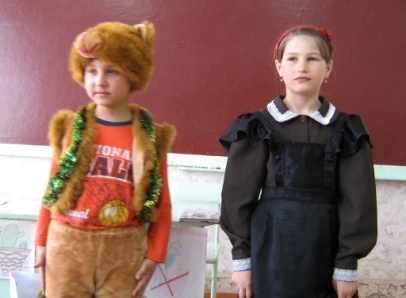 Выступление редакции программы “Клуб путешественников”.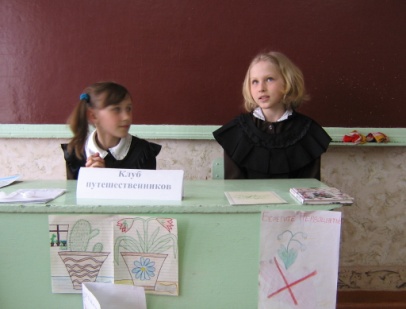 Замечали ли вы какие- либо изменения у растений весной?Мы видели на экскурсии набухшие почки на деревьях и кустарниках, зеленую травку, особенно на местах, хорошо прогреваемых солнцем.—  Видели мать-и-мачеху. Рассказы сопровождаются показом картинок.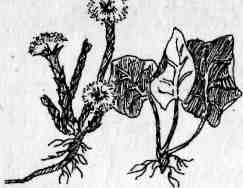 1. Мать-и-мачехаУ. На экскурсии мы видели цветок мать-и-мачехи. Это небольшое травянистое растение высотой 10—25 см. Название растение получило благодаря своим листьям, нижняя поверхность которых теплая, бархатистая, и ее сопоставляют с матерью, а верхняя холодная, гладкая, ее сравнивают с мачехой. Зацветает рано весной, еще до появления листьев. Еще веет зимним холодом от реки и половодье не отыгралось, а где-то на угреве в затишье вдруг засветится — прямо посреди прошлогодней травы — солнечная капелька на мохнатом стебельке. Еще и листьев нет, а она уже цветет, и спешат к ранним цветкам-фонарикам пчелы, шмели, бабочки. Бывает, перепадет ночью заморозок, желтая капелька не поникнет, бодро встретит новый день. 2. Медуница Растения, цветущие ранней весной, всегда привлекают к себе внимание, потому что они    красивы и потому что после долгой зимы они   цветут первыми. Одним из них является медуница.  Его еще называют цветок-колдунья. Почему? Наверное, потому что от весны до осени  он четырежды меняет окраску своих лепестков. Распускается он вскоре после мать-и-мачехи, колокольчики у него розовые поначалу. Потом они  становятся пурпурными, а рядом, на соседних   стебельках, появляются новые — опять розовые.       Пурпурная окраска сменяется фиолетовой. А когда начнут отцветать они уже синие, поблекшие. Но отцветают тоже поочередно, и в самый зенит лета можно увидеть на одном и том же стебельке цветы сразу четырех оттенков! Любопытно и то, что насекомые не «посещают» никаких цветков медуницы, кроме розовых. Удивительный цветок! Недаром о нем пишут поэты, говорится о нем и в народных сказках, легендах. Только вот все реже можно теперь встретить его в лесу и на лугу — очень уж стало много досужих охотников на него.ВопросыПо горизонтали: 2. Как называют цветы, появляющиеся сразу после таяния снега? Первоцветы.6.   У этого растения сережки имеют ласковые, пушистые, нежные названия — колечки, лапки, пушки. Ива.7.  В конце лета это растение дарит нам вкусные, съедобные лесные орешки. Орешник.8.  Это растение интересно тем, что на одном и том же побеге цветки разной окраски. Медуница.9.  У этого растения цветки имеют лиловый или фиолетовый цвет. Хохлатка.10.  У этого растения цветки совсем не похожи на сережки ивы, осины, орешника, тополя. Ясень.11.  Это растение известно нам по зимним веточкам. Оно не вечнозеленое растение, но имеет шишечки. Ольха.1.  У занесенных снегом почек,    Под белой шапкой снеговой, Нашли мы маленький цветочек, Он мороза не боитсяИз-под снега расцветает, Раньше всех Весну встречает. Подснежник.2. Это растение имеет еще несколько названий: первоцвет, божьи ручки, гасник, золотнянка, первенец, ключи, баранчики. Примула.3. Что за дерево стоит — Ветра нет, а лист дрожит? Осина.4.  Это растение получило такое название за то, что его цветок на тонком стебле качается даже от легкого ветерка. Ветреница.5. Летом снег! Просто смех!Снег по городу летает. Почему же он не тает? Тополь.Реклама. Звучит  весенняя музыка.  Песня.  Как вы думаете, ребята, почему одни люди болеют часто и тяжело. А другие редко? Почему одни все время жалуются то на головную боль, то на усталость, а другим – все ни почем? (Они закаляются.) Сколько лет должен прожить человек, чтобы получить почетное звание долгожитель? В нашей стране много людей, чей возраст перевалил за сто лет. Долгожители считают, что есть секреты долголетия. Первый секрет – закаленное тело, второй секрет – хороший характер, третий секрет – правильное питание и режим дня, четвертый секрет – ежедневный физический труд. – Как вы думаете, трудно ли выполнять все это и стать долгожителем?В весеннее время необходимо особенно заботиться о своем здоровье: Закалять свой организм, правильно питаться, употреблять витамины, заниматься спортом, правильно подбирать одежду для прогулок и занятий спортом.Выступление редакции программы “Здоровье”.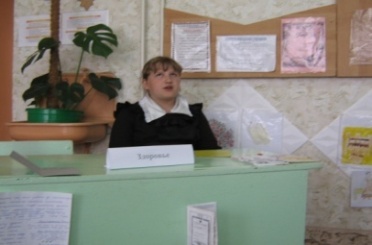 Послушайте советы: Постарайтесь не лениться: каждый раз перед едой, прежде, чем за стол садиться, руки вымойте водой.И зарядкой занимайтесь ежедневно по утрам и, конечно, закаляйтесь – это так поможет вам.Свежим воздухом дышите по возможности всегда, на прогулки в лес ходите, он вам силы даст друзья!Чистить зубы надо пастой. Друг зубов – зубная паста.Чтобы зубы были крепкими, грызи морковку с репкою.Чтобы зубы не болели, вместо пряников, конфет ешьте яблоки, морковку – вам, ребята, наш совет.Мы открыли вам секреты как здоровье сохранить, выполняйте все советы и легко вам будет жить.Редакциям были предложены задания с целью проверки уровня знаний по теме проекта.Редакция программы “Здоровье” Как нужно питаться и подбирать продукты в весеннее время года?Как необходимо одеваться весной? Какие народные средства профилактики и лечения простуды вы знаете?Редакция программы “Клуб путешественников” Какой вы увидели почву в весеннее время года?Как выглядят водоемы весной? Перечислите водоемы нашего округа.Назовите изменения, происходящие в жизни растений в весеннее время года. Опишите весенний лес. Чем отличается его состояние от другого времени года?Какие меры безопасности нужно соблюдать весной на водоемах?Редакция программы “Прогноз погоды” О каких месяцах так говорят и почему: Назовите главные признаки наступления весны в природе.Определите, какая будет весна по состоянию природы в зимнее время по народным приметам: Если в феврале сильные морозы – весна будет (ранняя). Длинные февральские сосульки сулят весну (долгую). Начало февраля погожее – и весну жди (раннюю и пригожую). Теплый февраль приносит весну (холодную). Февраль богат снегом, апрель (водою).Подведение итога работы над проектом: Понравилось ли вам участвовать в реализации проекта? Можно ли улучшить ваш проект, и какие направления хотелось бы выделить для дальнейшей работы?Динамика продвижения учащихся. По моим наблюдениям данный проект нашел значительный эмоционально – познавательный отклик у учащихся, а работа над ним способствовала успешному решению целого спектра дидактически – развивающих задач.